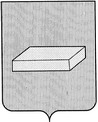  ГОРОДСКАЯ ДУМА ГОРОДСКОГО ОКРУГА ШУЯР Е Ш Е Н И Е		от 26 октября 2016 года                                  	№ 216О структуре Администрации городского округа ШуяВ соответствии с Федеральным законом  от 06.10.2003 г. № 131-ФЗ «Об общих принципах организации местного самоуправления в Российской Федерации», Уставом городского округа Шуя,  городская Дума   Р Е Ш И Л А:1.  Утвердить структуру Администрации городского округа Шуя (прилагается).2. Считать утратившим силу решение городской Думы городского округа Шуя от 23.12.2015г. № 79 «О структуре Администрации городского округа Шуя».3. Настоящее решение вступает в силу с 01 января 2017 года.Председатель городской Думы городского округа ШуяД.Е. ПЛАТОНОВВрип Главы Администрациигородского округа Шуя                            О.В. СЛЕПЧЕНКОВ